Уважаемые жители! Уважаемые руководители всех организаций и учреждений, расположенных на территории сельского поселения !28 апреля  2018 года на территории Никитинского сельского поселения проводится экологический субботник по   благоустройству поселения.Приглашаем вас в этот день выйти на улицы и заботливо, по-хозяйски, привести прилегающую к вашим объектам территорию в порядок.При себе иметь: инструмент (желательно), хорошее настроение (обязательно!).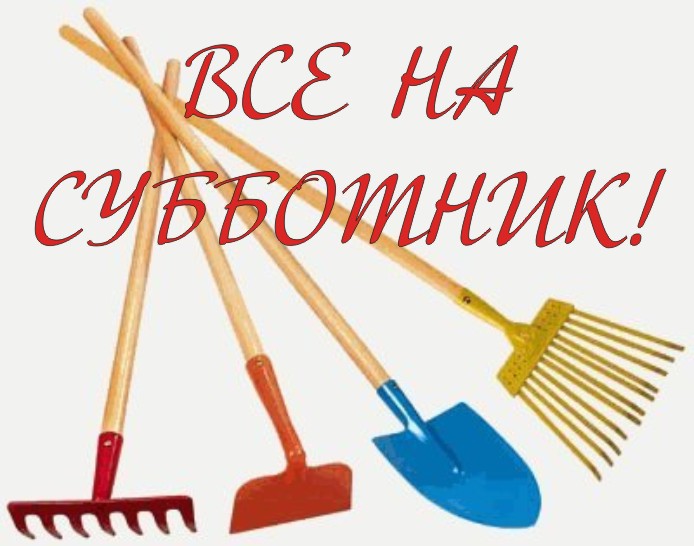 Администрация Никитинского сельского поселения!